الرأي 4: التكنولوجيات والخدمات الجديدة والناشئة من أجل تسهيل استخدام الاتصالات/تكنولوجيا المعلومات والاتصالات لأغراض التنمية المستدامةإن المنتدى العالمي السادس لسياسات الاتصالات/تكنولوجيا المعلومات والاتصالات (جنيف، 2021)،إذ يذكّر أ )	بالقرار 70/1 للجمعية العامة للأمم المتحدة (UNGA) بعنوان "تحويل عالمنا: خطة التنمية المستدامة لعام 2030"؛ب)	بالقرار 125/70 للجمعية العامة للأمم المتحدة، بشأن "الوثيقة الختامية للاجتماع الرفيع المستوى للجمعية العامة بشأن الاستعراض العام لتنفيذ نتائج القمة العالمية لمجتمع المعلومات"؛ج)	بخطوط العمل ذات الصلة للقمة العالمية لمجتمع المعلومات (WSIS) وأهداف التنمية المستدامة (SDG) ذات الصلة للأمم المتحدة؛د )	بالقرار 71 (المراجَع في دبي، 2018) لمؤتمر المندوبين المفوضين، بشأن "الخطة الاستراتيجية للاتحاد للفترة 2023-2020"؛هـ )	بالقرار 197 (المراجَع في دبي، 2018) لمؤتمر المندوبين المفوضين بشأن "تيسير إنترنت الأشياء والمدن والمجتمعات الذكية المستدامة"؛و )	بالقرار 206 (دبي، 2018) لمؤتمر المندوبين المفوضين، بشأن "الخدمات المتاحة بحرّية على الإنترنت (OTT)"؛ز )	بالقرار 205 (دبي، 2018) لمؤتمر المندوبين المفوضين، بشأن "دور الاتحاد في تشجيع الابتكار القائم على الاتصالات/تكنولوجيا المعلومات والاتصالات لدعم الاقتصاد والمجتمع الرقميين"،وإذ يدرك  أ )	أن التطور المستمر للتكنولوجيات الجديدة والناشئة، مثل تكنولوجيا الجيل الخامس (5G) والذكاء الاصطناعي (AI) وإنترنت الأشياء (IoT) والبيانات الضخمة والخدمات المتاحة بحرية على الإنترنت (OTT)، يمكن أن يسهل استخدام الاتصالات/تكنولوجيا المعلومات والاتصالات (ICT) لأغراض التنمية المستدامة، مع مراعاة المناقشات والمبادرات الجارية في منظومة الأمم المتحدة التي تستكشف جوانب متنوعة لهذه التكنولوجيات لدعم التنمية المستدامة؛ب)	أن الاتصالات/تكنولوجيا المعلومات والاتصالات عامل تمكين للعديد من التكنولوجيات الجديدة، وبالتالي يمكن للتكنولوجيات الجديدة أيضاً أن تسهل بدورها تطوير ونشر الاتصالات/تكنولوجيا المعلومات والاتصالات؛ج)	أن من خلال تسهيل استخدام الاتصالات/تكنولوجيا المعلومات والاتصالات، يمكن للتكنولوجيات الجديدة والناشئة، مثل الذكاء الاصطناعي، وإنترنت الأشياء، وتكنولوجيا الجيل الخامس، والبيانات الضخمة، والخدمات المتاحة بحرية على الإنترنت، تمكين الانتقال العالمي إلى الاقتصاد الرقمي وتسريع إتاحة فوائد التحول الرقمي لمختلف الصناعات، وبالتالي دعم هدفنا المشترك المتمثل في التقدم نحو تحقيق أهداف التنمية المستدامة؛د )	أنه في حين أن هذا التحول سيمكن البلدان من تسخير إمكانات هذه التكنولوجيات لتسهيل استخدام الاتصالات/تكنولوجيا المعلومات والاتصالات ودفع عجلة التنمية المستدامة، حيث تستفيد البلدان من هذه الإمكانات، فإن البلدان النامية هي الأكثر عرضة للتخلف عن الركب؛هـ )	أن التطوير والاستخدام المسؤولَين لهذه التكنولوجيات، ولا سيما الذكاء الاصطناعي، يمكنهما المساعدة لتمكين الابتكار في المستقبل ومعالجة قضايا السياسات، وأن أصحاب المصلحة المعنيين بتطويرها واستخدامها ينبغي لهم إجراء مناقشات بشأن السياسات، بما في ذلك ما يتعلق بالمساءلة والتنمية المستدامة؛و )	أن من المهم تعزيز بناء الثقة والأمن والتنمية الشاملة لهذه التكنولوجيات وكذلك تعزيز التمتع المنصف بفوائدها؛ز )	أن الاستراتيجيات أو السياسات أو اللوائح أو المبادئ التوجيهية أو المبادئ المؤاتية يمكنها أن تساهم في تعظيم إمكانات التكنولوجيات الجديدة والناشئة لتسهيل استخدام الاتصالات/تكنولوجيا المعلومات والاتصالات لأغراض التنمية المستدامة؛ح)	أن الاتحاد الدولي للاتصالات، بصفته وكالة الأمم المتحدة المتخصصة في مجال الاتصالات/تكنولوجيا المعلومات والاتصالات، يؤدي دوراً رائداً في تنفيذ خطوط العمل ذات الصلة للقمة العالمية لمجتمع المعلومات ونتائجها، ومن خلالها تحقيق أهداف التنمية المستدامة؛ط)	أن هناك عملاً مستمراً في الاتحاد، بما فيه لجان دراسات الاتحاد، يتعلق بالتكنولوجيات الجديدة والناشئة لتسهيل تطوير ونشر الاتصالات/تكنولوجيا المعلومات والاتصالات،يعرب عن الرأي التالي1	أنه ينبغي للدول الأعضاء أن تعزز، من خلال التعاون مع جميع أصحاب المصلحة، تهيئة بيئة مؤاتية للنظم الإيكولوجية للابتكار الرقمي من أجل النمو والتطوير الشاملين للتكنولوجيات الجديدة والناشئة ذات الصلة، مثل تكنولوجيا الجيل الخامس والذكاء الاصطناعي وإنترنت الأشياء والبيانات الضخمة والخدمات المتاحة بحرية على الإنترنت، لتسهيل استخدام الاتصالات/تكنولوجيا المعلومات والاتصالات لأغراض التنمية المستدامة؛2	أن السياسات التمكينية للاستفادة من الفرص والتصدي للتحديات المتعلقة بهذه التكنولوجيات تحتاج إلى معالجة على المستويات الوطنية والإقليمية والدولية، مع المشاركة الكاملة لأصحاب المصلحة من البلدان، ولا سيما البلدان النامية؛3	أنه يتعين على جميع أصحاب المصلحة العمل معاً بشكل وثيق لتسخير إمكانات الخدمات والتكنولوجيات المشار إليها في الفقرة 1 من "يعرب عن الرأي التالي" أعلاه لصالح الجميع ودفع عجلة التنمية المستدامة، فضلاً عن معالجة أي قضايا سياساتية مشتركة وتحديات أخرى تتعلق، من بين عدة أمور، بالثقة والأمن والموثوقية والشمولية والشفافية وقابلية التشغيل البيني، والتي قد تنشأ من استخدامها؛4	 أنه ينبغي للاتحاد الدولي للاتصالات، بالتعاون مع وكالات الأمم المتحدة والمنظمات الدولية الأخرى، وفي إطار ولايته، أن يواصل تعزيز تبادل المعلومات وأفضل الممارسات بين أعضائه وأصحاب المصلحة الآخرين في جهودهم من أجل استخدام التكنولوجيات المشار إليها في الفقرة 1 من "يعرب عن الرأي التالي" أعلاه من أجل تسهيل توفير الاتصالات/تكنولوجيا المعلومات والاتصالات لأغراض التنمية المستدامة؛5	أنه ينبغي تشجيع أصحاب المصلحة على تنفيذ المشاريع والبرامج والمبادرات لتمكين جميع البلدان من الاستفادة من استخدام هذه التكنولوجيات لتحقيق أهداف التنمية المستدامة،يدعو الدول الأعضاء وأعضاء القطاعات وأصحاب المصلحة الآخرين إلى التعاون في العمل من أجل1	استغلال إمكانات التكنولوجيات المشار إليها في الفقرة 1 من "يعرب عن الرأي التالي" أعلاه لتسهيل استخدام الاتصالات/تكنولوجيا المعلومات والاتصالات لتحقيق أهداف التنمية المستدامة؛2	تعزيز السياسات والاستراتيجيات العامة على المستويات الوطنية والإقليمية والدولية للاستفادة من الفرص والتغلب على التحديات المتعلقة باستخدام وتعبئة التكنولوجيات المشار إليها في الفقرة 1 من "يعرب عن الرأي التالي" أعلاه لأغراض التنمية المستدامة؛3	تشجيع مشاركة جميع أصحاب المصلحة من البلدان النامية، ولا سيما من أقل البلدان نمواً (LDC) والبلدان النامية غير الساحلية (LLDC) والدول الجزرية الصغيرة النامية (SIDS)، في أنشطة الكيانات والمنظمات والمؤسسات والمبادرات ذات الصلة التي تعمل في مجال المسائل السياساتية المختلفة المشار إليها في هذا الرأي،يدعو الأمين العامإلى دعم أنشطة الاتحاد، في إطار ولايته، فيما يتعلق بالمسائل السياساتية المشار إليها في هذا الرأي. ويشمل ذلك تمكين أعضاء الاتحاد من تبادل المعلومات وأفضل الممارسات من أجل الاستفادة من الفرص والتصدي للتحديات ذات الصلة بالمسائل السياساتية المشار إليها في هذا الرأي._______________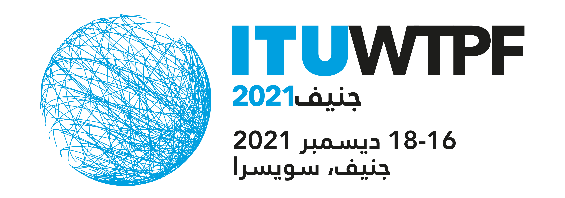 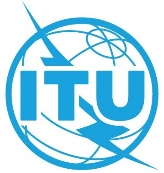 الوثيقة WTPF-21/11-A17 ديسمبر 2021الأصل: بالإنكليزية